News Release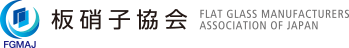 2021年3月8日ガラス製品配送用リターナブルパレット適正使用推進に向けての活動について板硝子協会は、以前より取り組んでいるリターナブルパレット（鉄製パレット・ラック等）の適正使用推進のための活動に全国安全硝子工業会、全国複層硝子工業会のご賛同を得て、さらに積極的に取り組みを開始します。弊協会の会員会社及び各工業会の会員会社は、社名・登録商標・トレードマークが付された各社専用パレットを製作していますが、廃棄削減・省資源の観点から、リターナブルタイプのパレット（再利用可能な鉄製パレット・ラック）を採用しています。リターナブルパレットは、パレット所有各社の製品の配送のために繰り返し使用する事を目的として製作・管理している、各社が所有権を有する資産です。現在市場に流通しているリターナブルパレットは約１０万個と言われていますが、年間約１万個が回収不能となっているのが実情です。回収不能の理由は市場で・本来のガラス配送・保管の目的以外で流用されそのまま返却されないケースや、・遠隔地に送られ放置され返却されないケース、・海外への製品輸出（ガラス製品以外も含む）のパレットとして使用され戻らないケース、・鉄くずとして売却されるケースetc.様々な不適切使用によるものです。これらの不適切使用は、所有権を害する違法行為に当たる可能性があります。板硝子協会と、全国安全硝子工業会、全国複層硝子工業会の3団体及びその会員各社では2021年3月からリターナブルパレットが流通していると思われる関係先に適正使用推進のためのお願いを文章による「適正使用に関する共同宣言書」や「パンフレット、ポスター」、「業界紙」などを通じ実施していきます。なお、本件に関わるお問合せは、下記のガラスメーカー3社までお願いします。AGC株式会社　　　　 03-6802-7508（9:00～17:00　除く 12:00～13:00、土、日、祝日）日本板硝子株式会社　　0436-61-9042（9:00～17:00　除く 12:00～13:00、土、日、祝日）セントラル硝子株式会社　0120-27-1219（9:00～17:30　除く 12:00～13:00、土、日、祝日）